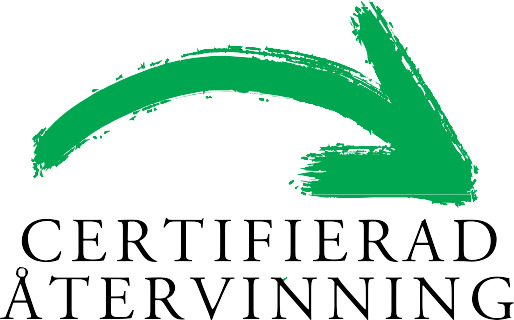 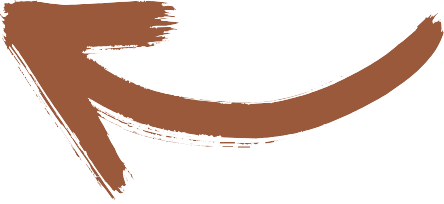 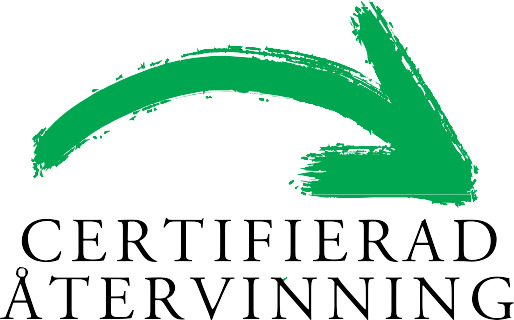 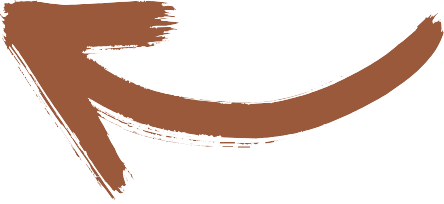 2026CERTIFIERINGSREGLER FÖRKOMPOSTSPCR 1521Förord	51	Inledning	61.1	Allmänt om certifiering	61.2	Certifieringsreglernas omfattning	61.3	Definitioner	72	Villkor för certifiering av kompost	92.1	Allmänt	92.2	Ansökan	92.3	Kvalifikationsår	92.4	Fortlöpande kontroll	132.5	Märkning	132.6	Giltighetstid för certifikat	132.7	Ändring av certifierad produkt	133	Systemkrav och tekniska krav	143.1	Substrat	143.2	Leverantörsbedömning	143.3	Leverans och transport	153.4	Mottagning	153.5	Behandlingsprocess	153.6	Provtagning	163.7	Produkt	173.8	Innehållsdeklaration	183.9	Råd och anvisningar för användning av kompost	213.10	Distribution av kompost	224	Tillverkarens egenkontroll	234.1	Allmänt	234.2	Styrande dokument	234.3	Redovisande dokument	234.4	Ledningens genomgång	244.5	Utbildning av personal	254.6 	Hantering av färdig produkt	254.7	Hantering av avvikande produkt	264.8	Korrigerande åtgärder	264.9	Spårbarhet	264.10	Handlingsplan	264.11	Klagomål	264.12	Inrapportering till Avfall Web	265	Revision utförd av RISE	275.1	Kompetenskrav för produktrevisorer	275.2	Genomförande	275.3	Övervakad provtagning	285.4	Åtgärder vid underkänd egenkontroll	285.5	Rapportering	286	Övriga villkor för certifiering	306.1	Revidering av certifieringsregler	306.2	Certifikatsinnehavarens ansvar	306.3	Rätten att använda certifieringsmärket	306.4	Certifikat	306.5	Återkallande av certifikat	306.6	Åtaganden vid återkallande av certifikat	316.7	Återlämnande av certifikat	316.8	Certifieringsorganets ansvar	316.9	Sekretess	316.10	Överklagande	316.11	Avgifter	327	Referenser	338	Bilagor	35Bilaga 1a Substrat	35Bilaga 1b Tillsatsmedel och processhjälpmedel	35Bilaga 2 Provtagning och analys av kompost	32Bilaga 3 Krav på smittskydd	34Bilaga 4 Utformning av märket för certifierad kompost	38Bilaga 5 Obligatoriska uppgifter till Avfall Web	39FörordDessa certifieringsregler anger villkor för certifiering, tekniska krav och krav för fortlöpande kontroll för certifierad kompost. Förändringar i årets regelverkFörändringar har gjorts i 1.3, 2.3.3, 2.4, 3.1, 3.6, 3.8.1, 3.8.2, 3.9, 3.10, 4.4.1, 5, 5.1, 5.3 och 6.1. I samråd med RISE har övervakande kontroll ersatts med revision och kontrollant med produktrevisor.CertifieringssystemetAvfall Sverige äger certifieringssystemet SPCR 152. Tekniska krav enligt kapitel 3 har tillsammans med krav på fortlöpande kontroll enligt kapitel 4 och 5 tagits fram av Avfall Sverige i samarbete med bl.a. RISE, Sweco, Dansk Jordforbedring och SLU. Certifiering utförs av RISE.Den fortlöpande kontrollen består av tillverkarens egenkontroll och revision utförd av RISE. Revision utförs vid besök hos tillverkaren och omfattar granskning av tillverkarens egenkontroll.Certifieringsreglerna bygger på gällande standarder och kriterier beskrivna i RVF-rapport 99:2 (AFR-rapport 257) "Sjösättning av certifieringssystem för kompost och rötrest" [1]. Styrgruppen för Certifierad återvinning gör årligen en översyn av certifieringsreglerna. Aktuell upplaga av certifieringsreglerna finns att hämta på Avfall Sveriges webbplats www.avfallsverige.se. Andra dokument som ligger till grund för certifieringsreglerna är aktuell version av lagstiftningen rörande animaliska biprodukter [2] och [3]. Certifieringsreglerna fastställs genom beslut i styrgruppen för Certifierad återvinning. Styrgruppen sammanträder minst fyra gånger om året. I styrgruppen är såväl tillverkare, användare, berörda branschorganisationer som experter representerade.Denna utgåva träder i kraft 2026-01-01.Emelie Ljung	Ordförande, Certifierad återvinning	InledningAllmänt om certifieringCertifiering innebär bestyrkande från ett oberoende certifieringsorgan att en produkt uppfyller krav ställda i en standard eller annan form av specifikation. Detta bekräftas genom certifikat. Certifieringsreglernas omfattningDessa certifieringsregler avser certifiering av kompost, baserat på rena källsorterade biologiskt nedbrytbara substrat. De krav som ställs gäller: ingående substrat, leverantörer, insamling och transport, mottagning, behandlingsprocess, produkt samt innehållsdeklaration och råd och anvisningar för användning av kompost.Kompost tillverkad av avloppsfraktioner omfattas ej av dessa regler.Syftet med certifieringssystemet är att certifiera kompost inte färdiga jordblandningar där andra material, som torv, matjord, grus, sand och mineralgödsel, ingår utöver komposten från biologiskt avfall. En blandad jordprodukt som innehåller certifierad kompost får dock bära certifieringssystemets märke även om inte slutprodukten omfattas av systemetCertifieringsreglerna bygger på projektet ”Kvalitetssäkring av kompost och rötrest från organiskt avfall”. Projektet har redovisats bl.a i RVF rapport 99:2 ”Sjösättning av certifieringssystem för kompost och rötrest” [1]. Andra dokument som ligger till grund för certifieringsreglerna är Europaparlamentets och rådets förordning (EG) nr 1069/2009 av den 21 oktober 2009 om hälsobestämmelser för animaliska biprodukter (ABP) som inte är avsedda att användas som livsmedel [2] och Kommissionens förordning (EU) 142/2011 om genomförande av Europaparlamentets och rådet förordning (EG) nr 1069/2009 av den 25 februari 2011 [3].DefinitionerAnimaliska biprodukter   	Animaliska biprodukter (ABP) är material från djurriket som inte är livsmedel och som ännu inte bearbetats eller behandlats till att ingå i begreppet framställda produkter. Exempel på animaliska biprodukter är döda djur och biprodukter från slaktade djur. Även kommersiellt fångad fisk och rens från sådan fisk omfattas. Det gör också ull, fjädrar, äggskal, matavfall och naturgödsel [2 och 3].Avloppsfraktioner  	  Avloppsfraktioner som härstammar från källor som kan antas innehålla      humanfekalier, humanurin eller kommunalt avloppsvatten.Certifierad kompost 	Kompost certifierad enligt regelsystemet för Certifierad återvinning, SPCR 152.Certifieringsorgan	Ett certifieringsorgan är en juridisk person som är ackrediterat av SWEDAC. Certifieringsorganet är en oberoende part som intygar överensstämmelse med specificerade krav.Distributör	Juridisk person som enligt avtal med tillverkare tillhandahåller tjänsten leverans av kompost till slutanvändare.Egenkontroll	System för att kontrollera sin verksamhet, vilket inkluderarprovtagningar och dokumenterade rutiner som upprättas för att säkerställa att avsedd kvalitet på produkten uppnås.Hygieniseringskontroll	Hygieniseringskontroll är ett fristående kontrollmoment som utförs av kontrollorganet under kvalifikationsåret som ett led i att påvisa smittskyddssäkerhet.Kontrollorgan	Organ som utför kontroll.Kvalifikationsår	Certifikat kan medges tidigast efter ett års kontroll, ett så kallat kvalifikationsår. Kvalifikationsåret startar vid första kontrolltillfället.Källsortering	Sortering eller separering av avfall på samma plats där avfallet uppkommit, till exempel i hushållet. Leverantör	Juridisk person som enligt avtal med tillverkare levererar substrat till en anläggning.Leverantörsbedömning	Kontroll som den certifierade anläggningen utför för attkontrollera sina substratleverantörer och för att säkerställa kvaliteten på substrat och kompost.Matavfall	Alla typer av matavfall, inklusive använd matolja, frånrestauranger, storkök och andra typer av kök, inbegripet centralkök och hushållskök. Detta substrat omfattas av ABP-lagstiftningen om det är avsett att gå vidare till en anläggning [3].Naturgödsel	Alla slags exkrementer och/eller urin från produktionsdjur,utom från odlad fisk, med eller utan strö [2].Omvandling	Begrepp som återfinns i förordning (EU) 142/2011. Med omvandling menas i detta dokument en process som vanligtvis består av hygienisering (pastörisering) med efterföljande kompostering. Hygieniseringen kan även ske under eller efter kompostering, beroende på kompostanläggningens konstruktion.Parti	Avser en avgränsad mängd med homogen sammansättning som har verifierats och som producerats under en definierad tid. I normalfallet är ett parti den mängd kompost som producerats under den tid som en samlingsanalys representerar.Process	Samtliga steg under behandlingsprocessen från substrat till kompost.Processhjälpmedel	Tillsats som är avsedd att underlätta eller möjliggöra steg i behandlingsprocessen. Tillåtna processhjälpmedel anges i bilaga 1b.Produkt	Med produkt i dessa regler avses kompost i leveransklart skick före inblandning av tillsatser som torv, matjord, grus, sand, mineralgödsel eller motsvarande.Styrgrupp	Styrgruppen för Certifierad återvinning är sammansatt av representanter från livsmedelsorganisationer, berörda branschorganisationer samt jordbruksbranschen.Substrat	Biologiskt nedbrytbart material som används för produktion av kompost. Tillåtna substrat anges i bilaga 1a.Synliga föroreningar 	Synliga föroreningar är främmande föremål såsom plast, glas, metall och kompositmaterial med en storlek > 2,0 mm.Tillsatsmedel	Tillsats som är avsedd att förbättra slutproduktens kvalitet. Tillåtna tillsatsmedel anges i bilaga 1b.Tillverkare	Juridisk person som producerar kompost.Transportör	Juridisk person som ingått ett transportavtal med tillverkare eller på uppdrag av distributör, kommun eller organisation fysiskt samlar in och/eller transporterar substrat och kompost.Villkor för certifiering av kompostAllmäntI detta kapitel anges villkoren för certifiering av kompost. Dessa beslutas av en styrgrupp. Villkoren revideras vid behov, dock minst årligen.Innan certifikat kan utfärdas görs en inledande bedömning av produkten och av den fortlöpande kontrollen under ett kvalifikationsår. Certifikat gäller därefter under förutsättning att den fortlöpande kontrollen fungerar, enligt kapitel 4. Övriga villkor framgår av kapitel 3 och 6.AnsökanAnsökan om certifiering skall ske skriftligen och innehålla:datum signatur av behörig firmatecknareproduktionsplatsnamn på produktenanvändningsområdeöversiktlig beskrivning av anläggningens process, organisation och ledningssystem. Senast under kvalifikationsåret skall ansökan kompletteras med: tekniskt underlag, provningsrapporterbeskrivning av tillverkarens egenkontrollprocessbeskrivning förslag till märkning enligt kapitel 2.5.KvalifikationsårCertifikat kan medges tidigast efter ett års kontroll, ett kvalifikationsår. Kvalifikationsåret startar när kontrollorganet utfört den första kontrollen. För ytterligare produkter, från samma anläggning, som certifieras krävs inte något nytt kvalifikationsår. I den inledande bedömningen granskas insända handlingar. När bedömningen är klar och den sökandes underlag bedöms uppfylla kraven, gör kontrollorganet besök hos tillverkaren, som då skall kunna redovisa att egenkontrollen uppfyller kraven i kapitel 4. Tillverkaren skall under kvalifikationsåret visa att:hygieniseringen fungerar en godkänd slutprodukt produceras vid anläggningenpersonalen arbetar utifrån ett egenkontrollsystemerforderliga styrande dokument har upprättats, kapitel 4.2det finns godkända prover från sex månader i följd.Avvikelser som tillverkaren fått under kvalifikationsåret skall åtgärdas innan certifikat kan utfärdas.När tillverkaren uppfyller kraven enligt certifieringsreglerna skall ett avtal tecknas mellan tillverkaren och kontrollorganet om fortlöpande kontroll. Därefter utfärdas certifikatet. Produktion under kvalifikationsåretUnder kvalifikationsåret får produkt varken märkas eller saluföras som certifierad produkt. Underkänd produkt under kvalifikationsåretKvalifikationsåret skall startas om när en produkt blir underkänd om inte en förklaring kan ges till orsaken och om inte problemet som orsakade kvalitetsbristen har åtgärdats.Tekniskt underlagFör den produkt som ska certifieras skall sökanden redovisa ett tekniskt underlag som skall innehålla nedanstående information:”Innehållsdeklaration” enligt kapitel 3.8  ”Råd och anvisningar för användning av kompost” enligt kapitel 3.9analysrapport, som skall visa att kraven enligt kapitel 3.7 uppfylls och vara baserad på analyser under kvalifikationsåretprocessbeskrivning, där tillverkaren skall beskriva sin behandlingsprocess.Processbeskrivningen skall:visa vilka produktionsenheter som ingårvisa vilka driftsparametrar som ska mätas eller kontrolleras i processenvisa var anläggningen finns geografiskt placerad, ort och kommunvara daterad.Provtagnings- och analysfrekvens för kvalifikationsåretDen lägsta provtagnings- och analysfrekvensen beror av storleken på mottagen totalmängd till biologisk behandling enligt tabell 1. Provtagning som sker under kvalifikationsåret skall vara jämnt utspridd över året. Om anläggningen är ny, finns kanske inte någon kompost att prova och då skall all provtagning ske jämnt utspridd under kvalifikationsårets sex sista månader. Tabellen syftar på provtagning av de parametrar som omnämns i:kapitel 3.7; metaller, smittskydd, synliga föroreningar. kapitel 3.8.1.Tas ett större antal prover än vad tabell 1 nedan anger, skall varje enskilt prov klara de uppställda kraven. Prover tagna enligt gällande provtagningsplan skall användas vid beräkning av medelvärde.Tabell 1. Lägsta tillåtna provtagnings-och analysfrekvens under kvalifikationsåret1) Provtagningen skall under kvalifikationsåret vid två tillfällen utföras på tre punkter enligt tabell 2. Vid de resterande två tillfällena räcker det att analysera slutprodukten enligt instruktionerna under rubriken ”Produktkontroll” i bilaga 3.Provtagnings- och analysmetoderDe provtagnings- och analysmetoder som skall användas redovisas i bilaga 2.2.3.5.1 HygieniseringskontrollHygieniseringskontroll är ett fristående kontrollmoment som utförs av kontrollorganet under kvalifikationsåret. Vid större ombyggnationer där anläggningens utformning eller systemlösning ändras kan en förnyad hygieniseringskontroll komma att utföras, om certifieringsorganet eller kontrollorganet bedömer att så är nödvändigt. I tabell 2 definieras de olika anläggningskategorierna samt vilka kontrollkrav som gäller för respektive anläggningskategori.För anläggningar kategori A och B skall en hygieniseringskontroll göras. Det skall kontrolleras att det finns ett godkännande av Jordbruksverket. För mer information se ABP- förordningarna [2] [3].Tabell 2. Krav på hygieniseringskontroll under kvalifikationsår för anläggningskategori A, B och C med avseende på smittskydd1) Se Kommissionens förordning (EU) 142/2011, Bilaga V, kapitel III, avsnitt 2, punkt 2 för ytterligare detaljer [3]. I SJVFS 2014:43, bilaga 4 [10] återfinns behandlingskrav för dessa avfallsslagFortlöpande kontrollDen fortlöpande kontrollen skall:säkerställa att certifierade produkter uppfyller SPCR-152 reglernas kravbestå av leverantörsbedömning enligt kapitel 3.2 bestå av egenkontroll enligt kapitel 4bestå av revision enligt kapitel 5bestå av kontroll av hygieniska aspekter.MärkningDe produkter som är certifierade enligt systemet har rätt att bära märket ”CERTIFIERAD ÅTERVINNING”. Märkets utseende framgår av bilaga 4. Märket skall användas i oförändrad form. Förstoring eller förminskning får ske men proportionerna skall bibehållas.Märkningen skall finnas på en framträdande plats på:följesedlarinformations- och marknadsföringsmaterial.Märkningen skall även innehålla uppgifter om:certifikatsnummernamn på innehavaren av certifikatproduktnamntillverkningsnummer eller tillverkningsdatum.En jordblandning som innehåller certifierad produkt får bära certifieringssystemets märke. Det skall då framgå att endast komposten är certifierad. Andelen certifierad kompost i blandningen skall finnas angiven.Det skall finnas en rutin för hur märkning hanteras vid indraget certifikat.Giltighetstid för certifikatCertifikatet är giltigt under fem år. För att förlänga certifikatet skall tillverkaren ansöka om förlängning. Ändring av certifierad produktCertifikatsinnehavare skall före byte av substratursprung eller ändring av behandlingsprocess underrätta certifieringsorganet. Certifieringsorganet avgör om bytet eller ändringen är av sådan art att den kan godtas utan förnyad provning, kontroll eller revidering av certifikat.Systemkrav och tekniska kravDet står certifikatinnehavren fritt att ha en högre ambitionsnivå än de krav som framgår av reglerna.SubstratSubstrat till certifierad kompost skall vara rena, källsorterade och biologiskt nedbrytbara. Godkända substrat framgår av bilaga 1a. Tar tillverkaren emot och behandlar ett för dem nytt substrat skall en riskanalys utföras. Om riskanalysen visar på en risk att något gränsvärde överskrids, att komposten skulle kunna innehålla förökningsbara delar av invasiva arter eller växtskadegörare skall substratet kontrolleras med avseende på identifierade riskparametrar. Det kan antingen kontrolleras genom leverantörens egen innehållsbeskrivning eller genom att provtagning och analys sker av aktuellt substrat. Tillverkaren skall ha en rutin för riskbaserad kontroll och styrning av alla inkommande substrat. Rutinen skall ge möjlighet att förebyggande stoppa leveranser av substrat som riskerar förorsaka att något gränsvärde överskrids eller att komposten skulle kunna innehålla förökningsbara delar av invasiva arter eller växtskadegörare.Vatten som tillsätts till produktionen av certifierad kompost, som t.ex. används för spädning, betraktas som ett substrat och skall därför vara rent och i allt övrigt uppfylla reglernas krav för substrat. Om kompostering av animaliska biprodukter sker i anläggningen skall anläggningen vara godkänd av Jordbruksverket och uppfylla de krav som anges i bilaga 3.Tillsatsmedel och processhjälpmedelTillsatsmedel och processhjälpmedel får användas i processen. Dessa skall deklareras och beskrivas i tillverkarens egenkontrollprogram. De tillsats- och processhjälpmedel som är godkända anges i bilaga 1b. Någon övre gräns för inblandning av tillsatsmedel och processhjälpmedel finns inte. Det är upp till tillverkaren att redogöra för certifieringsorganet hur produkten påverkas.Om anläggningen avser att använda ett för dem nytt tillsats- eller processhjälpmedel skall innehållet kontrolleras. Kontrollen avser metallinnehåll. Det kan antingen kontrolleras genom leverantörernas egen innehållsförteckning eller genom att provtagning sker av aktuellt tillsats- eller processhjälpmedel.GMOAlla GMO-produkter som är godkända enligt EU:s regelverk accepteras som substrat till en komposteringsanläggning. Det skall framgå av innehållsdeklarationen som medföljer komposten om GMO-produkter använts som substrat.LeverantörsbedömningLeverantörsbedömning innebär att den certifierade anläggningen kontrollerar kvalitetsarbetet hos sina substratleverantörer. Rutin för leverantörsbedömning skall finnas som anger när dessa ska ske, vad som ska kontrolleras och hur resultaten från kontrollen hanteras. Rätten att genomföra kontroll av underleverantör skall dokumenteras. Tillverkaren skall ha rutiner för styrning av substrat, anlitade leverantörer samt insamling och transport. Rätten att genomföra leverantörsbedömning skall vara dokumenterad. Leverans och transportSPCR 152 skall stå omnämnt i de avtal som komposteringsanläggningen har med substratleverantörer, transportörer och distributörer. I detta avtal skall det också framgå vilka renhetskrav som ställs på inkommande substrat till komposteringsanläggningen. Tillverkaren skall tillse att transportören:dokumenterar hämtställen och mängd substrat vid varje transportmed sin hantering inte försämrar materialets kvalitet genom att skadliga eller främmande ämnen tillförsvidtar åtgärder för att undvika återinfektion av smittämnenföljer ABP-förordningarna vid insamling och transport av ABP-material. Det gäller särskilt märkning av fordon, tvätt och handelsdokument [2] [3]genomför egenkontroll. Vid behov kan en leverantörsbedömning utföras av transportörens kvalitetsarbete, se kapitel 3.2.MottagningInkommande substrat som kan ha betydelse för produktkvaliteten skall kontrolleras enligt dokumenterade rutiner. Kontrollen skall ske i den omfattning som anses nödvändig för att verifiera att inkommande substrat, tillsatsmedel och processhjälpmedel och produkter överensstämmer med specificerade krav.Mottagningskontroll skall minst omfatta: dokumentation av mottagen vikt eller volym på inkommande substrat kvalitetskontroll av substrat och avlägsnande av skadliga och främmande ämnen rutiner vid ökad föroreningsrisk som innebär utökad analysverksamhet och särbehandling av färdig produkt. BehandlingsprocessBehandlingen skall genomföras fackmannamässigt och med funktionell biologisk behandlingsteknik. Risken för kontaminering av hygieniserat material eller sammanblandning med ej certifierat material skall minimeras. Särhållning av certifierat och ej certifierat material skall ske. Löpande driftparametrar som är relevanta för produktkvaliteten skall mätas och dokumenteras.Driftparametrar som skall mätas och dokumenteras:typ och mängd av substrat, tillsats- och processhjälpmedel längd och tvärsnittsyta för sträng eller bäddsträng- och/eller bäddbeteckningstart- och slutdatum för behandlingen, komposteringstidkombinerad tid- och temperaturvatteninnehållvändnings- och bevattningstillfälleneventuella driftstörningaråtgärder mot återkontamineringokulär bedömning (t ex ogräsuppslag, svamptillväxt).Kontroll under behandlingsprocessen skall utföras i den omfattning som anses nödvändig för att säkerställa att produkter som tillverkas uppfyller specificerade krav. Driftparametrar väsentliga för kvaliteten skall dokumenteras.  Processbeskrivningen skall:visa hur särhållning och hygienkrav upprätthålls på platsenvisa vilka produktionsenheter som ingårvisa vilka driftsparametrar som ska mätas eller kontrolleras i processenvisa var anläggningen finns geografiskt placerad, ort och kommunvara daterad.Driftsrutiner skall finnas som anger:vad som kontrolleras hur kontrollen går tillhur ofta kontroll skall genomföras.ProvtagningProvtagningsplanTillverkaren skall upprätta en provtagningsplan. Provtagningsplanen skall vara godkänd av tillverkarens representant.Provtagningsplanen skall minst innehålla följande:vald metod för provtagning och analys enligt bilaga 2provtagningsfrekvens enligt bilaga 2analysparametrar; näringsämnen, metaller och synliga föroreningarrutin i händelse av underkänt resultat och produktinstruktion för provtagning.Analyssvar från prover tagna enligt gällande provtagningsplan skall användas vid beräkning av medelvärden. Analysrapporterna skall kunna visas upp i samband med de fortlöpande kontrollerna. Provtagnings- och analysfrekvensDen lägsta provtagnings- och analysfrekvensen beror av storleken på mottagen totalmängd till biologisk behandling enligt tabell 3. Proverna skall tas jämnt utspridda över året enligt gällande provtagningsplan. I det fall ett större antal prover tas än vad tabell 3 anger, skall varje enskilt prov klara de uppställda kraven. Tabell 3. Lägsta tillåtna provtagnings- och analysfrekvens1) Den bakteriologiska provtagningen vid den fortlöpande kontrollen skall bestå av en provtagning där n=5 [3]. Totalt antal prov under ett år blir då 20 st.Mätutrustning Kalibrering, kontroll, justering och underhåll av utrustning som används för mätning av variabler med relevans för bedömning av kvaliteten på komposten skall ske enligt dokumenterade rutiner. Alla analyssvar från kalibreringen skall sammanställas årligen.ProduktKrav på produkt Nedan redovisas de krav som ställs på den leveransklara produkten. En förteckning över de analysmetoder som skall användas för att kontrollera gränsvärden samt lägsta tillåtna provtagnings- och analysfrekvens framgår av bilaga 2.MetallerGränsvärden för metallhalter i kompost framgår av tabell 4. Provtagning för analys av metaller skall ske minst med den frekvens som framgår av tabell 3. Om analysresultatet överstiger gränsvärdet blir den mängd kompost som provet motsvarar underkänd och mängden skall hanteras enligt 4.7. Medelvärdesbildning får ej tillämpas i syfte att få komposten att klara kraven.Tabell 4. Gränsvärden för metallinnehåll i kompost1) Alla värden utom koppar och zink följer gränsvärdena för jordförbättringsmedel enligt Eco-label [5].2) För bly, koppar, krom, nickel och zink tillämpas samma värden som för avloppsslam som får spridas på åkermark, SFS 1998:944 [6].SmittskyddProdukten skall uppfylla kraven på smittskydd enligt bilaga 3.Synliga föroreningarDen totala halten av synliga föroreningar i produkten får inte överstiga 0,25 viktprocent av torrsubstansen. Övriga kravGrobara frön och växtdelarProdukten får innehålla maximalt två grobara frön och växtdelar per liter.Organisk substansProdukten skall innehålla minst 20 % organisk substans, mätt som glödgningsförlust, i viktprocent av torrsubstansen.HomogeniseringDen färdiga produkten skall vara homogeniserad.Kontroll av produktKontroll av färdig kompost skall utföras i den omfattning som anses nödvändig för att säkerställa att produkten eller produkterna uppfyller specificerade krav.InnehållsdeklarationEn innehållsdeklaration skall skrivas för en certifierad produkt. Innehållsdeklarationen skall minst innehålla det som står i avsnitt 3.8.1 eller 3.8.2. Innehållsdeklarationen skall motsvara den produkt som levereras. Om icke godkänt parti avskilts under den aktuella perioden får dessa mätvärden exkluderas.Innehållsdeklarationer från det senaste året skall vara lätt tillgängliga och skall lämnas ut på begäran.   Minimikrav på innehållsdeklaration för kompost Följande information skall minst redovisas i produktens innehållsdeklaration:produktionsanläggningproduktionsansvarigproduktionsperiodingående substrat, tillsatsmedel och processhjälpmedel i vikt- eller volymprocent text som anger att ställda miljökrav gällande metaller, smittskydd, ogräs och synliga föroreningar uppfyllsparametrar angivna enligt tabell 5råd och anvisningar för användning av kompost enligt kapitel 3.9.Tabell 5. Parametrar som skall anges i innehållsdeklarationen för kompost. I kolumnerna användning lantbruk respektive användning övrig markeras vilka parametrar som skall redovisas med ”X” Minimikrav på innehållsdeklaration för kompost vid användning i jordblandningar inom grönytesektorn samt vid trädgårds- och fritidsodlingFöljande information skall minst redovisas i produktens innehållsdeklaration:produktionsanläggningproduktionsansvarigproduktionsperiodingående substrat, tillsatsmedel och processhjälpmedel enligt i vikt- eller volymprocent text som anger att ställda miljökrav gällande metaller, smittskydd, ogräs och synliga föroreningar uppfyllsparametrar angivna enligt tabell 6råd och anvisningar för användning av kompost enligt kapitel 3.9Tabell 6. Parametrar som skall anges i innehållsdeklarationen för kompost då kompost används i jordblandningar inom grönytesektorn samt vid trädgårds- och fritidsodling3.9	Råd och anvisningar för användning av kompost Om animaliska biprodukter ingår i produkten skall ABP-förordningarna följas [2] [3]. För en certifierad produkt skall det skrivas ett dokument benämnt ”Råd och anvisningar för användning av kompost”. Om komposten enbart fungerar som råvara i jord- eller gödselblandningar krävs inte sådant dokument. Användning på åkermarkFörutom det som nämns i avsnitten ovan finns speciella krav vid användning på åkermark. Jordbruksverkets regler om växtnäring skall följas [7] [8]. ”Råd och anvisningar för användning av kompost”, skall ange vilken mängd kompost som får spridas. Maximal giva skall begränsas med avseende på kväve och fosfor [7]. Maximal giva begränsas med avseende på metaller (Pb, Cd, Cu, Cr, Hg, Ni, Zn) [9]. Se även tabell 7. Det näringsämne eller den metall som är begränsande för spridningen skall anges. Ytterligare vägledning kan fås i Jordbruksverket informationsskrift [8].Enligt SJVFS 2014:43 får produktionsdjur inte ges tillträde till mark där kompost, med innehåll av ABP, använts som gödningsmedel, förrän den tid förflutit som anges i nämnda föreskrift [10]. Skörd av grovfoder från mark, där kompost använts som gödningsmedel, får inte genomföras förrän den tid förflutit som anges i Kommissionens förordning (EU) 142/2011 [3].Tabell 7. Gränsvärden för metalltillförsel till åkermark [9]1) För koppar kan större mängder godtas om det kan visas att den aktuella åkermarken där spridning skall ske behöver koppartillskott.Distribution av kompostDistributören skall med sin hantering inte försämra kompostens kvalitet genom att skadliga eller främmande ämnen tillförs. Åtgärder skall vidtas för att vid transport undvika återinfektion av smittämnen, främmande föremål och ogräs. SPCR 152 skall stå omnämnt i de avtal som komposteringsanläggningen har med distributörer av kompost. Distributören skall beakta de krav som ställs på certifierad kompost, se kapitel 3.7.En egenkontroll skall upprättas så att dessa krav tillgodoses. Vid behov skall en leverantörsbedömning utföras på distributörens kvalitetsarbete, se kapitel 3.2.Tillverkarens egenkontrollAllmäntTillverkaren skall ha en fortlöpande egenkontroll för att säkerställa att produkter som märks med certifieringsmärket uppfyller kraven i dessa certifieringsregler. Egenkontrollen skall beskrivas i ett egenkontrollprogram, kvalitetsmanual eller motsvarande och skall omfatta kraven enligt detta kapitel. Om tillverkaren har ett kvalitetssystem enligt SS-EN ISO 9001 eller SS-EN ISO 14001 som certifierats av ett ackrediterat certifieringsorgan, kan detta anses uppfylla nedanstående krav på organisation, ledningens genomgång av egenkontrollen, styrning av dokument och klagomål.Tillverkarens representant Det skall finnas en person som representerar tillverkaren vad avser egenkontrollen. Personen skall ha befogenhet, ansvar och utbildning för att säkerställa att den avsedda kvaliteten på certifierade produkter uppfylls och vidmakthålls.Styrande dokument Endast aktuella utgåvor av dokument skall finnas tillgängliga för den berörda personalen i företaget. Rutiner för dokumentstyrning skall minst innehålla:en dokumentförteckningrutiner för framtagning av nya dokumentrutiner för ändring av dokumentrutiner för insamling av ogiltiga dokumentdistributionslista.Om det både finns lagrade dokument på en dator och utskrifter i pärmar skall företaget ange vilket av de båda dokumentsystemen som innehåller originalen.4.2.1 KvalitetspolicyTillverkaren skall ha en kvalitetspolicy som beskriver ambitionen med avseende på kvalitet på produkten. I policyn skall framgå att man strävar mot ständig förbättring av produkten och verksamheten.  Policyn skall vara förankrad i organisationen och fastställd av VD, teknisk nämnd eller styrelse.4.2.2 Ansvar och befogenheterOrganisationen av egenkontrollen skall beskrivas så att det framgår vilka tjänster som har ansvar för kontrollen samt befogenheter att ingripa för att förhindra felaktig kvalitet.Redovisande dokument Tillverkaren skall kunna styrka att produkterna uppfyller certifieringskraven genom att insamla och bevara relevanta dokument. Dokumentation av kontroll och provning skall utföras i sådan omfattning att spårbarhet kan erhållas. Journaler skall innehålla kommentarer när avvikande resultat erhållits och beskrivning av åtgärder som vidtagits.Arkiveringstider skall anges för dokument som avser egenkontroll. Journaler från provning och kontroll skall hållas tillgängliga för certifieringsorganet och förvaras i minst fem år.Nedanstående redovisande dokument skall minst finnas: protokoll från ledningens genomgångprotokoll från interna och externa kontroller protokoll från leverantörsbedömningar underlag för bedömning av nya substratredovisning av mottagen vikt och volym av material och dess ursprungredovisning av avvikelser angående substratets kvalitet från substratleverantörredovisning av avvikelser angående substratets kvalitet från transportörredovisning av avvikelser angående substratets kvalitet från mottagningskontrollenredovisning av kontroll av löpande driftsparametrar och hygieniseringredovisning av analysresultatredovisning av mängd certifierad produkt och användningsområderedovisning av mängd underkänd produkt och användningsområdekonsekvensutredning vid underkänd produktkalibrering av kvalitetspåverkande utrustning, datum och åtgärdredovisning av korrigerande åtgärdersammanställning av planerade åtgärderredovisning av klagomål.Ledningens genomgångLedningen skall hålla dokumenterade genomgångar av egenkontrollen minst en gång om året för att säkerställa dess effektivitet, kvalitet och uppföljning. Protokoll skall föras.På ledningens genomgång skall minst nedanstående punkter behandlas:resultat från interna och externa kontrollersammanställning av provningsresultat, mängd behandlat substrat, producerad mängd certifierad produkt, producerad mängd ej godkänd produkthandlingsplanprovtagningsplanavvikelserapporterklagomålkorrigerande åtgärder.InternkontrollLedningen skall utse internrevisorer som kontrollerar att anläggningen följer alla skall-krav i certifieringsreglerna för SPCR 152. Internkontroll av verksamheten skall genomföras minst en gång per år. Ledningen ansvarar för att en dokumenterad rutin finns upprättad. Rutinen skall ange hur interkontroll planeras, genomförs, hur den dokumenteras och rapporteras. Hela verksamheten skall kontrolleras under en treårsperiod.Utbildning av personalKvalitetspåverkande personal skall ha erforderlig utbildning. Tillverkarens representant skall ha genomgått en kurs vars huvudsakliga innehåll ska behandla hur certifieringsreglerna ska följas och tillämpas. Denna kurs kan antingen ges av Avfall Sverige, eller som en kurs godkänd av Avfall Sverige. Kursens skall minst omfatta: leverantörsbedömning produktkrav smittskydd och hygienisering kontrollInternrevisorer skall ha genomgått utbildning med åtminstone följande innehåll:Grundläggande om kvalitets- och miljöledningssystemRevision och ständig förbättringOlika typer av revisionerOrganisera och initiera revisioner – revisionsprogramFörberedelse – revisionsplanGenomförande och intervjuteknikRapportering och redovisningAvvikelser och korrigerande åtgärder – uppföljning och bedömningUtbildningen bör varva teori med praktisk tillämpning.Internrevisorer skall ha kunskap om produktion av kompost. Att internrevisorn uppfyller de utbildningskrav reglerna föreskriver skall styrkas med ett utbildningsbevis. I de fall utbildningsbevis saknas kan anläggningens representant skriva ett intyg som visar vilken kompetens internrevisorn har.Personal som utför provtagning skall ha ett dokumenterat godkännande från tillverkarens representant att de har erforderlig kunskap om provtagningsmetodik och provtagningsrutiner. Utbildningen skall minst omfatta nedanstående moment:Genomgång av rutiner och checklistor för provtagningTeoretisk genomgång av provuttag, hantering, förvaring och leverans av analysprovPraktiskt genomförande av ovanstående4.6 	Hantering av färdig produktDet skall beskrivas hur försämring av produkten förhindras vid hantering, lagring, packning och leverans.Hantering av avvikande produktProdukt som inte uppfyller specificerade krav skall avskiljas. Avvikande produkt får inte märkas, marknadsföras eller betecknas som certifierad produkt. Om produkten redan har levererats då bristerna upptäcks skall kunden informeras om detta. Händelsen och konsekvenserna skall utredas och redovisas på ledningens genomgång. Vidtagna åtgärder i händelse av underkänt resultat skall journalföras.Korrigerande åtgärderDet skall finnas rutiner som beskriver vilka åtgärder som vidtas om avvikelser, som kan orsaka en felaktig produkt, upptäcks. Minst följande avvikelser och åtgärder skall dokumenteras:avhjälpande åtgärderutredning av orsakerna till uppkomna bristervidtagna åtgärder för att minimera risken för återupprepning.SpårbarhetLevererade produkter skall kunna spåras till tillverkningsperiod, mellanlager och mottagande kommersiell kund. Komposten skall spåras om den inte uppfyller kvalitetskraven enligt certifieringsreglerna. En rutin skall finnas för spårbarhet. Handlingsplan Tillverkaren skall utarbeta en handlingsplan för att säkra och förbättra produktens kvalitet. Aktiviteter som bedrivs i syfte att fortlöpande minska förekomsten av oönskade ämnen och föremål skall beskrivas. Handlingsplanen skall minst omfatta:åtgärder i produktionen för att undvika eventuella kvalitetsbristerförebyggande åtgärder mot återinfektion av smittämnen förebyggande åtgärder mot tillförsel av oönskade ämnen och föremål i inkommande substrat.KlagomålKlagomål på certifierade produkter skall tillsammans med vidtagna åtgärder dokumenteras och hållas tillgängliga för kontrollorganet.Inrapportering till Avfall WebCertifikatsinnehavaren skall senast i mitten av april årligen rapportera in uppgifter enligt bilaga 5 till Avfall Sveriges webbaserade statistiksystem för hantering av avfallsstatistik - Avfall Web.Revision utförd av RISE Certifiering vid RISE handläggs av, en från provning och revision skild enhet, RISE Certifiering. Enheten är underställd en certifieringsstyrelse med representanter från berörda industriområden. Styrelsen kan tillsätta expertgrupper för olika produktområden, t ex tekniska utskott. Certifiering av produkter vid RISE bedrivs i enlighet med SS-EN 17065 [4].Produkter som efter en inledande bedömning med bl.a. provning, visar att de uppfyller ställda krav kan certifieras av RISE. Detta bekräftas genom certifikat, vilket vanligtvis bl. a. innebär tillstånd att använda ett certifieringsmärke. En fortlöpande kontroll, bestående av tillverkarens egenkontroll och revision utförd av RISE, ska säkerställa att kraven uppfylls under certifikatets giltighetstid.Kompetenskrav för produktrevisorerProduktrevisor som genomför revison skall vara godkänd av RISE Certifiering.ISO 19011 eller motsvarande standard utgör en vägledning för certifieringsorganets krav på revisorernas kompetens och bedömning av produktrevisorer.Person vilken antas som produktrevisor ska ha genomgått åtminstone tre års gymnasieutbildning med Naturvetenskaplig inriktning eller annan likvärdig utbildning samt ha åtminstone tre års relevant arbetslivserfarenhet från arbete inom eller i nära kontakt med biogödselbranschen, eller från annan konsultverksamhet med inriktning mot branschen. Erfarenheten ska innefatta att göra bedömningar, lösa problem och kommunicera med personer i ledande ställning.Utöver detta ska personen ha genomgått utbildning i att utföra och leda systemrevisioner där SS-EN ISO 19011 eller motsvarande regelverk kan fungera som vägledning. Revisorsutbildningen ska omfatta åtminstone två dagar med teori och praktiskt genomförande av kontroll samt kursen Certifiering av biogödsel.För godkännande som produktrevisor ska kandidaten ha deltagit som observatör tillsammans med erfaren produktrevisor vid åtminstone fyra tillfällen, under sammanlagt minst tio dagar. Detta avser SPCR 120 och 152-revisioner. Vid det näst sista observatörstillfället ska kandidaten självständigt genomföra del av kontrollen. Inriktningen vid det sista observatörstillfället ska vara att kandidaten självständigt genomför en komplett kontroll med tillhörande inledande och avslutande möten, upprättande av kontrollplan och avrapportering. Alternativt ska certifieringsorganet på annat sätt visa att produktrevisorerna har erforderlig kompetens. Bedömningen av kandidaten ska göras av en erfaren produktrevisor.För att upprätthålla behörigheten som produktrevisor krävs åtminstone 15 revisionsdagar under en treårsperiod, samt minst tre revisionsdagar per kalenderår. Detta avser SPCR 120 och 152-revisioner. Certifieringsorganet ska ha rutiner för att bevaka att produktrevisorernas kvalificering bibehålls. En produktrevisor får inte användas mer än fyra år i följd hos samma certifikatsinnehavare. Certifieringsorganet ska ha rutiner vid val av produktrevisor för att säkerställa opartiskhet och att jäv inte förekommer. Produktrevisor får inte ha varit anställd vid eller utfört uppdrag åt reviderad certifikats-innehavare under de senaste 24 månaderna. Den aktuella certifikatsinnehavaren kan begära att få byta produktrevisor och certifieringsorganet ska ha rutiner för när detta kan ske.GenomförandeCertifierad återvinnings övervakande certifieringsorgan är RISE.Revisionen utförs beroende på verksamhetens omfattning, minst en gång per kalenderår genom i förväg anmälda besök hos komposttillverkare. Tidpunkten för besök bestäms av certifieringsorganet. Även oanmälda besök kan förekomma. Kontrollorganet, i samråd med certifieringsorganet, gör fortlöpande en bedömning om behovet av besökens omfattning för att kraven i SPCR 152 skall uppfyllas. De viktigaste faktorerna vid denna bedömning är huruvida tillverkaren har en fungerande egenkontroll och produkter som klarar de uppsatta kraven. Observera att omfattande förändringar av substraten eller förändringar i behandlingsprocessen kan ligga till grund för att öka frekvens och omfattning av revisionerna.I vissa fall kan en särskild hygieniseringskontroll behöva göras under kvalifikationsåret. I dessa fall skall därefter en uppföljande hygieniseringskontroll utföras vart femte år, för att följa upp anläggningsförändringar. I vilka fall denna hygieniseringskontroll krävs är angivet i bilaga 3.Om tillverkaren har ett kvalitetssystem som är certifierat av ett ackrediterat certifieringsorgan kan kontrollorganets granskning av denna del i egenkontrollen normalt begränsas till kontroll av provningsresultat och kontrollrapporter.Övervakad provtagningI samband med revision görs vid behov en övervakad provtagning för att kontrollera att provtagningen sker på ett korrekt sätt. Det uttagna provet kan därefter kasseras eller analyseras enligt tillverkarens ordinarie rutiner. Hantering och analys av prov skall ske enligt de metoder som anges i bilaga 2.Åtgärder vid underkänd egenkontrollOm granskningen av tillverkarens egenkontroll ger underkännande skall orsakerna utredas av kontrollorganet. Utredningen kan resultera i förnyat kontrollbesök, omprövning eller underkännande av den fortlöpande kontrollen.RapporteringResultatet av den revisionen skall rapporteras skriftligt till certifikatsinnehavaren, se Tabell 8.Tabell 8.	Bedömning av avvikelser och tidsangivelse för när åtgärder skall vara redovisadeÖvriga villkor för certifieringVillkoren i dessa certifieringsregler är baserade på principer som är fastställda i RISE egenkontrollprogram för certifiering. Revidering av certifieringsreglerAvfall Sverige förbehåller sig rätten att ändra certifieringsregler efter beslut i styrgruppen för Certifierad återvinning.När ändringar i regler görs skall syftet anges i samband med att ändringen kommuniceras.Reglerna revideras en gång årligen, förutom i de fall det föreligger skäl för akuta regeländringar. Förfarandet avseende akuta regeländringar beskrivs nedan. Vid den årliga regelrevideringen skickas förslag på ändringar av reglerna på remiss i mars. Remissen skickas till alla tillverkare med certifikat, tillverkare under kvalifikationsår, till styrgruppen för Certifierad återvinning, Jordbruksverket och Naturvårdsverket. Remissen är även öppen för synpunkter från andra intressenter genom att förslaget publiceras på Avfall Sveriges webbplats, omnämns i Certifierad återvinnings nyhetsbrev och informeras om på Avfall Sveriges utbildningar. Remisstiden är fyra veckor från utskick. De nya reglerna kommuniceras av styrgruppen senast den 31 december och träder i kraft 1 januari ett år senare. Information om nya regler sker genom direktkommunikation med tillverkare som producerar certifierade produkter samt via nyhetsbrev och via Avfall Sveriges webbplats.6.1.1 Akuta regeländringarStyrgruppen kan fatta beslut om akuta regeländringar utan någon remiss. Hänsyn skall tas till behov av omställningstid hos certifikatsinnehavarna och andra berörda. Syftet och orsaken till den akuta regeländringen skall anges. Certifikatsinnehavarens ansvarCertifikatsinnehavaren är ansvarig för att tillverkade produkter, i alla avseenden, överensstämmer med kraven enligt certifikatet. Produkterna skall dessutom vara lämpade för sitt ändamål och inte i övrigt vålla skada eller olägenhet.Rätten att använda certifieringsmärketCertifikatsinnehavaren har rätt att märka de produkter som omfattas av certifikatet med certifieringssystemets certifieringsmärke och dessutom rätt att använda märket vid annonsering eller annan reklam för produkterna. Annonsering får inte ske så att förväxling mellan certifierade och icke certifierade produkter kan uppstå.CertifikatCertifikat får inte överlåtas.Återkallande av certifikatCertifieringsorganet kan med omedelbar verkan, definitivt eller temporärt, återkalla certifikat om certifikatsinnehavaren brutit mot villkoren för certifikatet.Åtaganden vid återkallande av certifikatCertifikatsinnehavare, som får meddelande om att dennes certifikat återkallats, definitivt eller temporärt, skall:omgående upphöra med all hänvisning till certifikatet i annonsering eller annan reklam för ifrågavarande produktombesörja att certifieringsmärket avlägsnas på alla produkter som finns i lagerbetala alla kostnader som är förenade med att få de undermåliga redan levererade produkterna ersatta med sådana som uppfyller kraven i aktuella certifieringsreglerinformera mottagare av slutprodukt och organisationer som direkt berörs av spridning av kompost på åkermark, KRAV tillhör denna kategoriinformera sekretariatet för Certifierad återvinning att ovanstående åtgärder genomförts.   Återlämnande av certifikatFör återlämnande av certifikat, efter temporärt återkallande, gäller samma regler som då certifikatet utfärdades första gången. Något nytt kvalifikationsår krävs inte om mindre än ett år förflutit sedan certifikatet återkallades, såvida inte certifieringsregler eller produktionsförhållandena ändrats.Certifieringsorganets ansvarCertifieringssystemets styrgrupp, där kontrollorganet är adjungerat, ansvarar för att de tekniska kraven i dessa certifieringsregler bygger på tillgänglig kunskap och erfarenhet.Certifieringsorganet ansvarar för att granskningen av certifierade produkter mot kraven i dessa regler utförs.SekretessSamtliga uppgifter som certifierings- och kontrollorganet samt systemägaren tar del av skall vara sekretesskyddade med nedanstående undantag. Certifieringsorganet har rätt att:publicera uppgifter om certifikatsinnehavare, certifikatnummer, certifierade produkter, eventuell klassificering samt giltighetstid på sin webbplatsoffentliggöra beslut om återkallande av certifikat samt missbruk av certifikat eller märkning.Systemägaren har rätt att: offentliggöra uppgifter om de totala mängder substrat och produkter som omfattas av certifieringssystemet, dock ej från enskilda tillverkareoffentliggöra uppgifter om genomsnittliga produktkvaliteter, dock ej om kvaliteter från enskilda tillverkarevia certifieringsorganet, ta del av information och handlingar kring varje enskild certifikatsinnehavare.ÖverklagandeÖverklagande av beslut av RISE skall ske skriftligen till RISE. Åtgärder till följd av överklagandet beslutas av RISE certifieringsstyrelse.AvgifterAvgifter för inledande bedömning, revidering, revision samt förlängning av giltighetstid för certifikat skall bekostas av sökanden eller certifikatsinnehavaren.Tillverkare som producerar certifierade produkter skall även erlägga en årlig avgift till Avfall Sverige för medverkan i Certifierad återvinning. Avgiften skall täcka den administration som krävs för systemet och som Avfall Sverige ansvarar för. Kostnaden för administration fördelas mellan de anslutna tillverkarna och den fastslagna avgiften kommuniceras innan debitering sker.ReferenserNedan redovisas referenser tillhörande certifieringsreglerna samt dess bilagor.Bilagor Bilaga 1a SubstratBilaga 1a återfinns elektroniskt på Avfall Sveriges webbplats och uppdateras kontinuerligt. https://www.avfallsverige.se/fakta-statistik/certifierad-atervinning/certifieringsregler-for-kompost/ Certifierade anläggningar skall försäkra sig om att de tillämpar gällande version av bilaga 1a.Arbets- och beslutsordning för att godkänna nya substrat finns på Avfall Sveriges webbplats.Bilaga 1b Tillsatsmedel och processhjälpmedelBilaga 1b återfinns elektroniskt på Avfall Sveriges webbplats och uppdateras kontinuerligt.https://www.avfallsverige.se/fakta-statistik/certifierad-atervinning/certifieringsregler-for-kompost/  Certifierade anläggningar skall försäkra sig om att de tillämpar gällande version av bilaga 1b.Arbets- och beslutsordning för att godkänna nya tillsats- och processhjälpmedel finns på Avfall Sveriges webbplats.Bilaga 2 Provtagning och analys av kompostDenna bilaga behandlar:provtagningsmetodanalysmetoder för kompost.ProvtagningsmetoderProvtagning skall utföras på färdig produkt före inblandning av tillsatser. Siktstorlek skall anges om produkten är siktad eller kommer att siktas. Vid provtagning av kompost kan en av följande metoder väljas, metoderna beskrivs nedan:provtagning av vilande material  provtagning vid siktning. Provtagning ur vilande material med hjälp av lastmaskinMinst två profiler per 500 m3 kompost friläggs till halva bredden av sträng, bädd eller lager. Ett jämntjockt skikt tas från de båda motstående sidorna i profilen så att ett delprov på totalt 30 liter fås från varje profil. Om vetskap finns att sammansättningen hos materialet varierar skall fler profiler grävas ut och delprov tas.Framställning av blandat samlingsprovDelproven samlas och hälls ut på en plastfolie. Folien lyfts sedan växelvis i samtliga hörn så att komposten rullar till motsatt ände och därmed blandas. Förfarandet upprepas minst två gånger tills dess att ögonmåttet bekräftar att ett homogent blandprov föreligger.Framställning av slutprovDet blandade samlingsprovet breds ut i jämnt skikt på folien. Åtta sektorer markeras genom att diagonaler dras, varpå två motsatta sektorer kasseras (cirka 25 %). Återstoden blandas på nytt och ytterligare 25 % kasseras. Proceduren fortsätter tills ett slutprov på cirka 12 liter återstår. Vid extern kontroll uttas tre prov om 12 liter ur samma samlingsprov.Provtagning vid siktningDenna provtagning skall följa SS-EN 932 [11]. Principen för provtagningen är att föra in en skyffel eller liknande i den fallande strömmen av material, så att hela tvärsnittet av den fallande strömmen tas med vid provtagningen. Skyffelns bredd skall vara minst 50 % bredare än den fallande strömmens bredd.Vid varje provtagningstillfälle skall ett antal delprov tas som blir ett samlingsprov.ProvsändningSlutprov fylls i märkta behållare och skickas i kylväska till laboratoriet. Provet skall vara laboratoriet till handa dagen efter provtagning.  Ett provtagningsprotokoll innehållande provets identitet, uppdragsgivare, provtagare, provtagningsdatum och produktionsplats bifogas. Provtagningsprotokollet undertecknas av provtagaren och uppdragsgivaren.  Avvikelser från provtagningsanvisningarna skall noteras om det inte finns möjlighet att ta ett nytt korrekt prov.Analysmetoder för kompostAnalyser och rapportering av data skall utföras enligt de metoder som anges i tabell 9 nedan. Analyserna skall utföras av ackrediterat laboratorium. Tabell 9. Metoder för analys av kompost1) Bundesgütegemeinschaft Kompost, ISBN 3-939790-00-1.2) Fosfor är att av ämnena man kan mäta med denna extraktion. Flera ämnen kan analyseras i samma extrakt. Detta gäller Mn, Zn, K, Mg, Cu m fl.3) Dessa analyser skall utföras enligt standardmetoder utgivna av NMKL (Nordisk metodikkom-mitté för livsmedel, National Veterinary Institute, Oslo, Norge).4) Andra metoder kan användas under förutsättning att de genom ringtester eller på annat sätt visats ge likvärdiga resultat med likvärdig eller bättre mätosäkerhet.Bilaga 3 Krav på smittskydd Denna bilaga redovisar olika anläggningskategorier och krav för dessa. Anläggningar där kompost tillverkas delas in i olika anläggningskategorier, beroende på vilka substrat som hanteras. Omfattningen av kraven beror på om animaliska biprodukter (ABP) används som substrat eller ej. För analysmetoder hänvisas till bilaga 2.I tabell 10 definieras de olika anläggningskategorierna samt vilka kontrollkrav som gäller för respektive anläggningskategori. Löpande driftkontroll och produktkontroll sker kontinuerligt då anläggningen är i drift, se respektive avsnitt.Tabell 10. Krav på löpande driftskontroll och produktkontroll för anläggningskategori A, B och C med avseende på smittskydd1) Se Kommissionens förordning (EU) 142/2011, Bilaga V, kapitel III, avsnitt 2, punkt 2 för ytterligare detaljer [3]. I SJVFS 2014:43, bilaga 4 [10] återfinns behandlingskrav för dessa avfallsslag.Löpande driftkontroll  I kapitel 3.5 anges vilka löpande driftparametrar som ska mätas och dokumenteras.Anläggningar kategori A (enligt Kommissionens förordning (EU) 142/2011, bilaga V, kapitel III, avsnitt 1.)ABP-material som används som substrat i komposteringsanläggningar skall uppfylla följande minimikrav:maximal partikelstorlek innan materialet tillförs komposteringsreaktorn är 12 mm, gäller dock ej naturgödsel och mag- och tarminnehåll Minimitemperatur för allt material i enheten: 70 ºCMinimitid i enheten utan avbrott: 60 minuter.Om anläggningen har en alternativ omvandlingsmetod (Kommissionens förordning (EU) 142/2011, bilaga V, kapitel III, avsnitt 2) som godkänts av Jordbruksverket, skall metodens motsvarande kritiska parametrar (tid och temperatur) uppfyllas i enlighet med villkoren i tillståndet. Tillståndet skall uppvisas vid kontrollorganets kontroll.Anläggningar kategori BJordbruksverkets föreskrifter om animaliska biprodukter SJVFS 2014:43 bilaga 4 [10] anger vilka driftkrav som skall uppfyllas, se tabell 11.Tabell 11. Parametrar för hygienisering av matavfall i samband med kompostering för tillverkning av kompost som enbart ska användas inom landet1) Med exponeringstid menas den tid då inget avfall tas ut eller tillförs reaktorn.2) Medeluppehållstiden beräknas så att den minst gäller för 95 % av materialet.Tabell 12. Förteckning över kombinationer av tid och temperatur som skall uppnås vid kompostering enligt tabell 11Anläggningar kategori CDe hygieniseringsmetoder och driftkrav som beskrivs i SJVFS 2014:43 bilaga 4 [10] omfattar inte vegetabiliskt avfall, t ex park- och trädgårdsavfall. För kategori C-anläggningar gäller därför istället driftkrav enligt tabell 11.Tabell 13. Parametrar för hygienisering i samband med kompostering i anläggningar som enbart tar in vegetabiliskt avfall, t ex park- och trädgårdsavfall eller frukt- och grönsaksavfallÅtgärder mot skadedjur skall vidtagas. Detta gäller särskilt i områden med förekomst av den spanska skogssnigeln (Arion vulgaris). ProduktkontrollAnläggningar kategori A (enligt Kommissionens förordning 142/2011, bilaga V, kapitel III, avsnitt 3)Representativa prov från kompost, som tagits under eller omedelbart efter omvandling på komposteringsanläggningen för att övervaka processen, skall uppfylla följande krav:Escherichia coli	n = 5, c = 1, m = 1000, M = 5000 i 1 g provFörklaring av n, m, M och c ges i tabell 14.Escherichia coli alltid skall ingå i provtagning och analys enligt ovan vid produktkontroll enligt SPCR 152. Representativa prov från kompost, som tagits vid den tidpunkt då lagringen i anläggningen upphör, skall uppfylla följande krav:Salmonella:	inga fynd i 25 g: n = 5, c = 0, m = 0, M=0 Ur SPCR 152s synpunkt är det frivilligt att analysera enterokocker. Det görs i så fall omedelbart efter omvandling. Om enterokocker analyseras så är kravet: Enterococaceae:	n = 5, c = 1, m = 1000, M = 5000 i 1 g prov.Tabell 14. Förklaring av parametrar vid provtagningAnläggningar kategori B och C Indikation på hygieniseringseffekt fås vid komposteringsanläggningar där förekomsten av grobara frön och växtdelar skall kontrolleras. Krav för produkt framgår av kapitel 3.7.Hygienkrav vid insamling av substrat och transport av kompost samt åtgärder för att hindra återinfektionHygienkraven vid insamling av substrat och transport av kompost kan uppfyllas på olika sätt beroende på hur man valt att arrangera transporterna. Hur rutinerna utformas är specifikt för varje enskild anläggning.Hygienkraven framgår av EU-förordning 142/2011 [3]:bilaga V, kapitel II - Hygienkrav för biogas- och komposteringsanläggningarbilaga VIII – Insamling, transport och spårbarhetDe ovan angivna bilagorna beskriver identifiering av ABP-materialet, krav på fordon och behållare, handelsdokument, krav på åtgärder för att hålla obehandlat material och framställdda produkter separerat.Alla tillämpliga krav i ABP-lagstiftningen skall uppfyllas.Begreppet ”användning”, rengöring, tvätt och desinfektion av fordon och behållare Kommissionens förordning (EU) 142/2011, bilaga VIII, kapitel I, avsnitt 1, Fordon och behållare, punkt 2 [3], nämner att:”Fordon och returbehållare …skall:” 
”b) rengöras, tvättas och/eller desinficeras efter varje användning i den omfattning som krävs för att förhindra korskontaminering.”
Ur certifieringssynpunkt innebär detta att det skall finnas dokumenterade rutiner som definierar:När rengöring, tvätt och desinfektion ska ske, dvs. tillverkaren måste själv tolka vad begreppet ”användning” innebärHur rengöring, tvätt och desinfektion ska utföras, utvändigt och invändigt, desinfektionsmedel, vatten, handhavande m.m.Var rengöring, tvätt och desinfektion ska ske, vid anläggningen eller på annan platsAtt rengöring, tvätt och desinfektion har skett, dvs. ett redovisande dokument med signatur.Bilaga 4 Utformning av märket för certifierad kompostFärgexemplar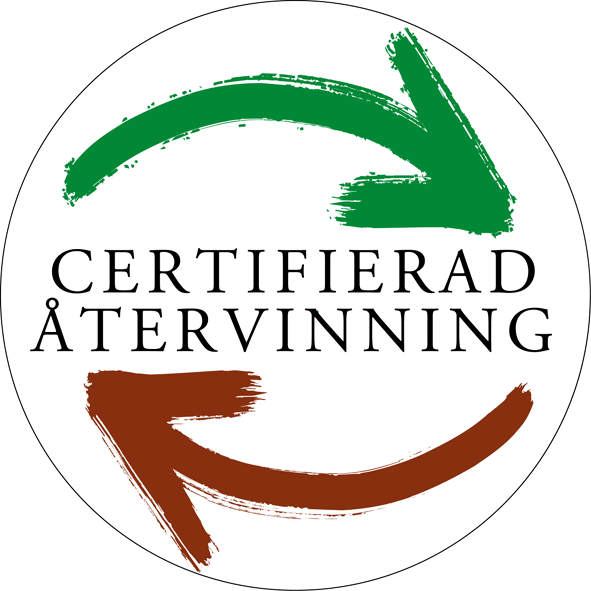 Gråskala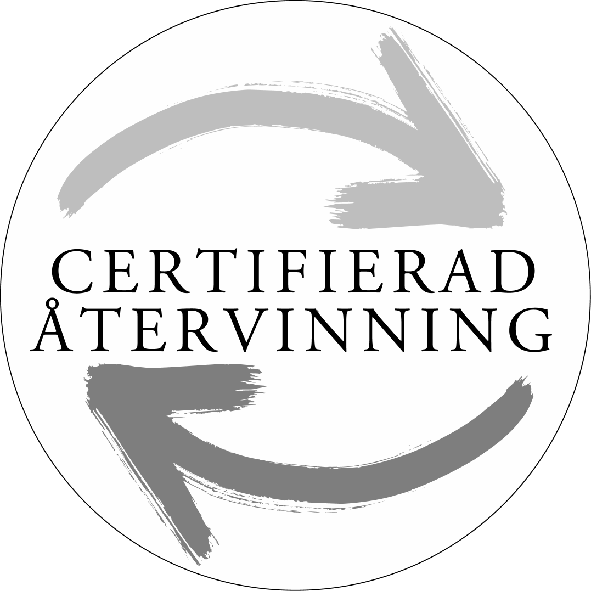 Bilaga 5 Obligatoriska uppgifter till Avfall Web Tillverkare av certifierade produkter ska årligen rapportera nedan obligatoriska uppgifter i Avfall Web. Behandlade mängderEKO4: Tillåten avfallsmängd enligt tillstånd (ton) EKO7: Behandlade mängder totalt (ton)EKO22: Behandlade mängder kommunalt avfall totalt (ton) EKO8: varav behandlade mängder matavfall (ton) EKO23: varav behandlade mängder trädgårdsavfall (ton) EKO24: Mottagen mängd som inte behandlats, totalt (ton)EKO27: Behandlad mängd från livsmedelsindustri (ton) EKO28: Behandlad mängd gödsel (ton)EKO29: Behandlad mängd avloppsslam (ton) EKO42: Behandlad mängd parkavfall (ton) EKO30: Behandlad mängd övrigt (ton)KompostEKO11: Certifierad kompost enligt SPCR 152 (ja/nej)EKO12: Kompost som finner avsättning till jordbruksmark (ton) EKO13: Kompost till annan användning (ton)Lägsta tillåtna provtagnings- och analysfrekvens (antal analyser/år)Lägsta tillåtna provtagnings- och analysfrekvens (antal analyser/år)Mottagen totalmängd till 
biologisk 
behandling(ton/år)KvalifikationsårKvalifikationsårMottagen totalmängd till 
biologisk 
behandling(ton/år)Allt utom bakteriologiska provBakteriologiska prov1)<5 000245 000 – 10 00044> 10 00084AnläggningskategoriHygieniserings kontrollAAnläggning som behandlar organiska restprodukter inklusive animaliska biprodukter.KrävsBAnläggning som behandlar organiska restprodukter och enbart animaliska biprodukter som kan behandlas enligt nationell lagstiftning.1) KrävsCAnläggningar som enbart behandlar vegetabiliskt avfall, t ex park- och trädgårdsavfall eller frukt- och grönsaksavfall.Krävs ejLägsta tillåtna provtagnings- och analysfrekvens 
(antal analyser/år)Lägsta tillåtna provtagnings- och analysfrekvens 
(antal analyser/år)Mottagen totalmängd till biologisk 
behandling(ton/år)Lägsta frekvens vid fortlöpande kontrollLägsta frekvens vid fortlöpande kontrollMottagen totalmängd till biologisk 
behandling(ton/år)Allt utom bakteriologiska provBakteriologiska prov1)<5 000145 000 – 10 00024> 10 00044MetallMaximal halt, mg/kg TS1)Bly1002)Kadmium1Koppar6002)Krom1002)Kvicksilver1Nickel502)Zink8002)ParametrarBenämningEnhetAnvändning lantbrukAnvändning övrigtTotalkväveTot-Nkg/tonXXAmmoniumkväveNH4-N”X-TotalfosforTot-P”XXLättlösligt fosforP-AL”-XKaliumK”XXMagnesiumMg”XXSvavelS”XXKalciumCa”XXOrganisk substans-glödgningsförlust i % av TSXXpH--XXTorrsubstanshaltTSviktprocentXXSiktstorlek-mmXXPartikelstorlek-%< 5 mm-XSten-%> 5 mm-XVolymvikt-kg/m3XXStabilitetej färdigfärskstabilmycket stabil--XKonduktivitet-mS/m-XParametrarBenämningEnhetTotalkväveTot-Nkg/tonTotalfosforTot-P”Lättlöslig fosforP-AL”KaliumK”MagnesiumMg”SvavelS”KalciumCa”Organisk substans-glödgningsförlust i % av TSpH--TorrsubstanshaltTSviktprocentSiktstorlek-mmPartikelstorlek-% < 5 mmSten-% > 5 mmVolymvikt-kg/m3Stabilitetej färdig färsk stabilmycket stabil-Konduktivitet-mS/mMetallÅrlig maximal mängd (g/ha)Bly25Kadmium0,75Koppar3001)Krom40Kvicksilver1,5Nickel25Zink600BeteckningBedömningsgrundKonsekvensStor avvikelseFrånvaro av en föreskriven rutin eller systematiskt återkommande avvikelse mot fastställd rutin eller avtal mellan parterna.Mindre avvikelse som inte åtgärdats. Avvikelse som kan påverka trovärdighet hos certifieringssystemet.Bör åtgärdas inom två veckor. Om det tar längre tid att korrigera avvikelsen bör en åtgärdsplan lämnas in till kontrollorganet inom två veckor.Mindre avvikelseEnstaka brist i en rutin eller ett enstaka avsteg ifrån en rutin eller litet avsteg av avtal mellan parterna. Avvikelsen påverkar sannolikt inte trovärdigheten hos certifieringssystemet. Krav på åtgärder som normalt följs upp inom sex veckor från det att slutgiltigt protokoll erhållits. NoteringSynpunkt eller förbättringsförslag till tillverkaren, vilken inte kan klassas som en avvikelse. Ej krav på direkt åtgärd. Dock lämpligt att tillverkaren beaktar noteringen. NrReferensKommentar1Sjösättning av certifieringssystem för kompost och rötrest, AFR-rapport 257, RVF Utveckling, Rapport 99:2, Naturvårdsverket 1999.Bakgrundsrapport till certifieringssystemen.2Europaparlamentets och rådets förordning (EG) nr 1069/2009 av den 21 oktober 2009 om hälsobestämmelser för animaliska biprodukter som inte är avsedda att användas som livsmedel.Animaliska biprodukter regleras i dessa två förordningarna som benämns ABP-förordningarna.Detaljer intressanta för kompostanläggningar finns särskilt beskrivna i Kommissionens förordning (EU) 142/2011.3Kommissionens förordning (EU) 142/2011 om genomförande av Europaparlamentets och rådet förordning (EG) nr 1069/2009 av den 25 februari 2011.Animaliska biprodukter regleras i dessa två förordningarna som benämns ABP-förordningarna.Detaljer intressanta för kompostanläggningar finns särskilt beskrivna i Kommissionens förordning (EU) 142/2011.4SS-EN 17065, Certifieringsorgan - Allmänna krav vid certifiering av produkter.Svensk- och europastandard angående krav på certifieringsorgan.5Eco-label: Kommissionens beslut av den 18 november 2015 om fastställande av reviderade ekologiska kriterier och de bedömnings- och kontrollkrav som är knutna till dessa kriterier för tilldelning av gemenskapens miljömärke till växtmedier.https://eur-lex.europa.eu/legal-content/SV/TXT/PDF/?uri=CELEX:32015D2099&from=EN  www.svanen.seSe på hemsidan under ”EU Ecolabel for Businesses”. I kriteriedokumentets bilaga, kriterium 5.1, finns tabell 3 som beskriver metallhalter i jordförbättringsmedel.6SFS 1998:944, Förordning om förbud m.m. i vissa fall i samband med hantering, införsel och utförsel av kemiska produkter.7SJVFS 2004:62, Föreskrifter om ändring i Statens jordbruksverks föreskrifter och allmänna råd om miljöhänsyn i jordbruket vad avser växtnäring.Huvuddokument som reglerar spridningsmängder. Innehåller gränsvärden för fosfor och rekommendationer för kväve. Inget om metaller.8Broschyr ”Rekommendationer för gödsling och kalkning” som uppdateras årligen.www.jordbruksverket.seInformationsskrift från Jordbruksverket. 9SNFS 1994:2, Kungörelse med föreskrifter om skydd för miljön, särskilt marken, när avloppsslam används i jordbruket.Grunddokument om användning av avloppsslam g/ ha och år. Kraven angående metalltillförsel till jordbruksmark vid användning av kompost kommer från detta dokument.10SJVFS 2014:43 (SJVFS 2006:84) Statens jordbruksverks föreskrifter om befattning med animaliska bioprodukter och införsel av andra produkter, utom livsmedel, som kan sprida smittsamma sjukdomar till djur. Föreskriften kompletterar EU- lagstiftningen kring ABP. I bilaga 4 regleras alternativa hygieniseringsmetoder för bland annat matavfall samt löpande driftkontroll för anläggningar kategori B.11SS-EN 932-1, Ballast – Generella metoder – Del 1: Metoder för provtagning.AnalysparameterMetod4)Hänvisning i SPCR 152Metaller totalhalt(Pb, Cd, Cu, Cr, Ni, Hg, Zn)SS-EN ISO 11885:2009 Kap 3.7Synliga föroreningarBGK kap II C1, 2006 1)Kap 3.7Grobara frön och växtdelarBGK kap IV B1, 2006 1)Kap 3.7Torrsubstanshalt, TS-haltSS-EN 12880Kap 3.7 och 3.8Organisk substans. Mäts som glödgnings-förlust i vikt-% av TSSS-EN 12879Kap 3.7 och 3.8TotalkväveKjeldahl SS-EN 13342 Kap 3.8Ammoniumkväve och nitratkväveSS-EN 13651 efter CATextraktionKap 3.8TotalfosforSS 028150 ICP-AESKap 3.8Fosfor, lättlöslig SS-EN 13651 efter CATExtraktion 2)Kap 3.8Kalium, magnesium, svavel och kalciumSS 028150 ICP-AESKap 3.8pH, färsk produktSS-EN 13037Kap 3.8VolymviktSS-EN 13040Kap 3.8StabilitetRottegrad; BGK kap IV A1, 2006 1)Kap 3.8Partikelstorlek och stenBGK kap II C2, 2006 1)Kap 3.8KonduktivitetSS-EN 13038Kap 3.8Bakteriologiska parametrar 3)Esherichia coliNMKL no 125, 2005, 4:e utgåvanbilaga 3Enterococcus NMKL no 68, 2011, 5:e utgåvanbilaga 3SalmonellaNMKL no 71, 1999, 5:e utgåvanbilaga 3AnläggningskategoriLöpande driftkontrollProduktkontrollAAnläggning som behandlar organiska restprodukter inklusive animaliska biprodukter.Krävs Krävs BAnläggning som behandlar organiska restprodukter och enbart animaliska biprodukter som kan behandlas enligt nationell lagstiftning.1) KrävsKrävsCAnläggningar som enbart behandlar vegetabiliskt avfall, t ex park- och trädgårdsavfall eller frukt- och grönsaksavfall.KrävsKrävs ejBehandlingsmetodParametrar som skall uppfyllasFörutsättningarVåtkomposteringTemperatur: minst 55°C. Exponeringstid1): minst 6 timmar (kan utföras som hygienisering före våtkompostering).Allt material skall uppnå angiven temperatur. Medeluppehållstid vid efterföljande våtkompostering 2) är minst 7 dygn vid 55°C.Sluten komposteringSe tabell 12.Allt material skall uppnå angiven temperatur. Vattenhalten bör uppgå till 35-60%.Öppen komposteringSe tabell 12. Eftermognad i minst 6 månader efter huvudprocessen och före användning.Komposteringen ska ske inomhus.Angivna parametrar skall uppfyllas i tre omgångar med vändning av materialet mellan varje omgång.Vattenhalten bör uppgå till 35 - 60%. Zoner som riskerar att bli kalla skall täckas. Temperatur, minimum, °CTid dygn, (minimum)557605653701BehandlingsmetodParametrar som skall uppfyllasFörutsättningarSluten komposteringSe tabell 12Allt material skall uppnå angiven temperatur. Vattenhalten bör uppgå till 35-60%.Öppen komposteringSe tabell 12Angivna parametrar skall uppfyllas i tre omgångar med vändning av materialet mellan varje omgång.Vattenhalten bör uppgå till 35 - 60%.   ParameterFörklaringnAntalet prover som skall testasmGränsvärde för antal bakterier; resultatet anses tillfredsställande om antalet bakterier i samtliga prover inte överstiger mMMaximivärde för antalet bakterier; resultatet anses icketillfredsställande om antalet bakterier i ett eller flera stickprover är M eller flercAntalet prover i vilka antalet bakterier får ligga mellan m och M och provet trots detta kan godtas, förutsatt att antalet bakterier i övriga prover är högst m.Adress	Baltzarsgatan 25, 211 36 MalmöTelefon040-35 66 00E-postinfo@avfallsverige.seHemsidawww.avfallsverige.se